 Bhartiyam International School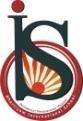 Periodic Assessment – 1 (2022-23)
 Subject: Maths(SET- A)	          Class: VIIDate: 13/07/2022			 				          Max. Mark: 20
Name: ______________	Roll No: ______                Duration: 1 hrInstructions:This question paper consists of four sections.Section A  consists of 6 marksSection B consists of 4 marks Section C consists of 6 marks.Section D consists of 4 marks.There is no internal choice. All questions are compulsory.Section - A1. Fill in the blanks:								                               (0.5  = 2)54  76 = 76  ___540 = _____(-1)odd number = _____a + 0 = _____2. Multiple choice questions –						                                     (1  4 = 4)i. Which is greater 42 or 32 -			(a) 16			(b) 9			(c) 8			(d) None of theseii. (-200) – (-289) is equal to -(a) -289		(b) 89			(c) -89			(d) None of these iii. Write the exponential form of 81(a) 34			(b) 35			(c) 36			(d) None of theseiv. Replace the blank with an integer to make the statement true (-13)  ____= 182(a) -14			(b) -11			(c) 16			(d) None of these                                                                           Section – B                                                       (2 2 = 4)3. Write the pair of integers whose sum is -3.4. Using laws of exponents, simplify : 32  33Section - C                                                         (3  2 = 6)5. Simplify : 	6. Verify that a (b + c) (ab) + (a c) for the values of a, b and c. Where a = 12,b =-4 and c = 2                                                                         Section – D                                                         (4  1 = 4)                                                 7. In a test (+ 5) marks are given for every correct answer and (-2) marks are given for every incorrect answer. Radhika answered all questions and scored 30 marks though she got 10 correct answers. How many incorrect answers Radhika attempted?